Harold’s Physics - Waves“Cheat Sheet”		13 February 2014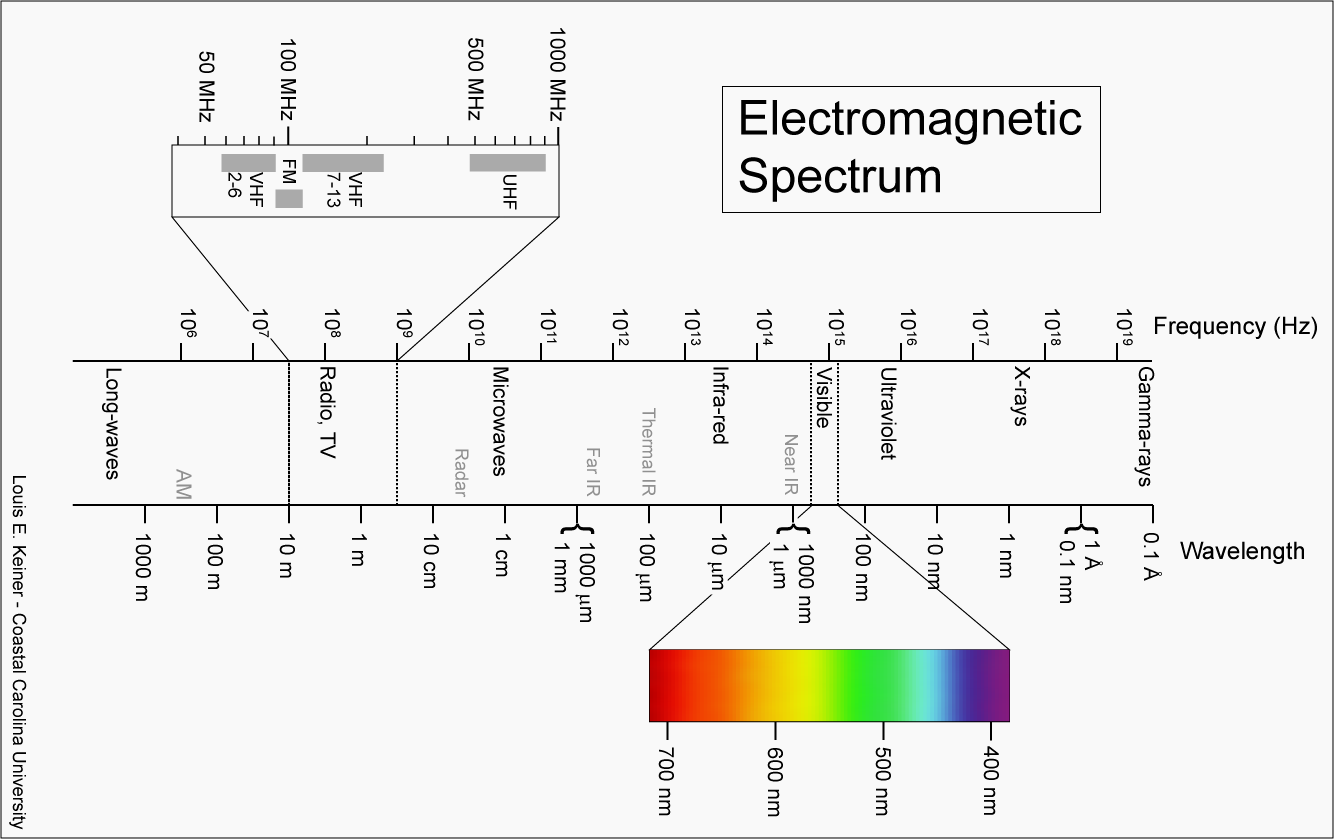 